Сумська міська радаVIІІ СКЛИКАННЯ XVІІІ СЕСІЯРІШЕННЯвід 16 лютого 2022 року № 2876-МРм. СумиРозглянувши звернення громадянина, надані документи, відповідно до статей 12, 79-1, частини шостої 118 Земельного кодексу України, статті 50 Закону України «Про землеустрій», частини четвертої статті 15 Закону України «Про доступ до публічної інформації», враховуючи протокол засідання постійної комісії з питань архітектури, містобудування, регулювання земельних відносин, природокористування та екології Сумської міської ради від 20.12.2021 № 43, керуючись пунктом 34 частини першої статті 26 Закону України «Про місцеве самоврядування в Україні», Сумська міська рада ВИРІШИЛА:Відмовити Парфилу Андрію Михайловичу у наданні дозволу на розроблення проекту землеустрою щодо відведення земельної ділянки у власність для будівництва і обслуговування житлового будинку, господарських будівель і споруд (присадибна ділянка), за адресою: м. Суми, в межах земельної ділянки з кадастровим номером 5910136600:20:032:0001, орієнтовною площею 0,1000 га, в зв’язку з невідповідністю місця розташування земельної ділянки частинам першій та другій статті 16 «Про державний земельний кадастр» та пункту 24 Порядку ведення Державного земельного кадастру, затвердженого Постановою Кабінету Міністрів України від 17.10.2012 № 1051, а саме - відсутністю відомостей про земельну ділянку з кадастровим номером 5910136600:20:032:0001, внесених до Державного земельного кадастру та відсутністю погодження землекористувача, обов’язковість надання якого передбачена частиною шостою статті 118 Земельного кодексу України.Сумський міський голова                                                            Олександр ЛИСЕНКОВиконавець: Клименко Юрій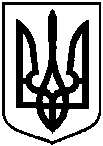 Про відмову Парфилу Андрію Михайловичу у наданні дозволу на розроблення проекту землеустрою щодо відведення земельної ділянки у власність за адресою: м. Суми, в межах земельної ділянки з кадастровим номером 5910136600:20:032:0001, орієнтовною площею 0,1000 га 